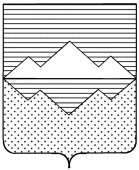 МУНИЦИПАЛЬНАЯ ИЗБИРАТЕЛЬНАЯ КОМИССИЯ РОМАНОВСКОГО СЕЛЬСКОГО ПОСЕЛЕНИЯРЕШЕНИЕот _15.09.2014г.  № 23с. Романовка«Об установлении общих результатов выборов Депутатов Совета депутатов Романовского сельского поселения»В соответствии со ст.50 Закона Челябинской области «О муниципальных выборах в Челябинской области»  на основании протокола №1 участковой избирательных комиссии по выборам депутатов Совета депутатов  избирательная муниципальная комиссия Романовского сельского поселения РЕШАЕТ:Признать выборы депутатов Совета депутатов  Романовского сельского поселения по 2 избирательным  округам состоявшимися и действительными.Установить, что в Совет депутатов четвертого созыва избраны 10 депутатов по многомандатным избирательным округам (списки избранных депутатов прилагаются).Опубликовать настоящее решение в газете «Саткинский рабочий».Председатель комиссии                                                                                     А.З. СмирноваСекретарь комиссии                                                                                          Л.А. ХусаеноваПриложениек решению избирательной комиссии Романовского сельского поселения                                                                                                                     от _15.09.2014г.  № 23СПИСОКИзбранных депутатов Совета депутатов Романовского сельского поселения четвертого созыва№ п/пФамилия, имя, отчество избранного депутатаНомер избирательного округа1Арефьев Игорь Александрович№22Голованова Антонина Ивановна№23Елсуков Валерий Федорович№24Епифанова Ирина Александровна№15Карасов Николай Александрович№26Королев Генадий Вильевич№27Лысенко Владимир Степанович№28Меньшикова Зульфия Хайрулловна№29Чудакова Светлана Юрьевна№110Чуенкова Валентина Николаевна№1